В рамках здоровьесберегающего проекта «Будь здоров, малыш!»с детьми  младшей группы № 2 было проведено развлечение «В гостях у Петрушки».              Цель мероприятия: Воспитание потребности в здоровом образе жизни, умение заботиться о своем здоровье, осознанное  систематическое применение культурно-гигиенических навыков.              Дети по дорожке пришли к домику Петрушки, сделали с ним пальчиковую гимнастику, выполнили общеразвивающие упражнения. Ребята рассказали Петрушке, для чего нужно умываться, чистить зубы, как пользоваться салфеткой. Поиграли с ним в подвижные игры. Потом прибежал Микроб и позвал ребят в свою страну Микробию. Дети и Петрушка поиграли с Микробом, но дружить с ним отказались, и он ушел.Петрушке понравилось играть вместе с ребятами. Он пообещал, что каждый день будет умываться, чистить зубы и делать зарядку. Потому что быть здоровым – здорово!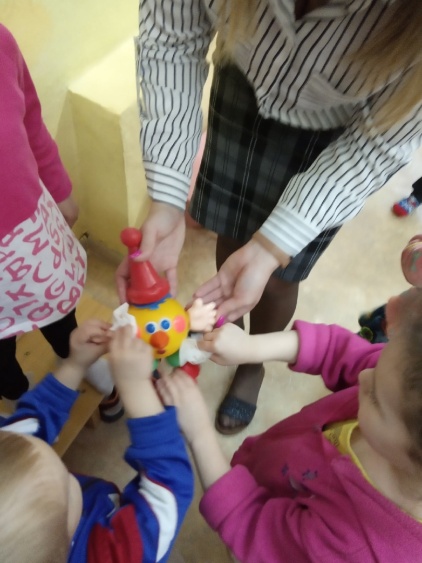 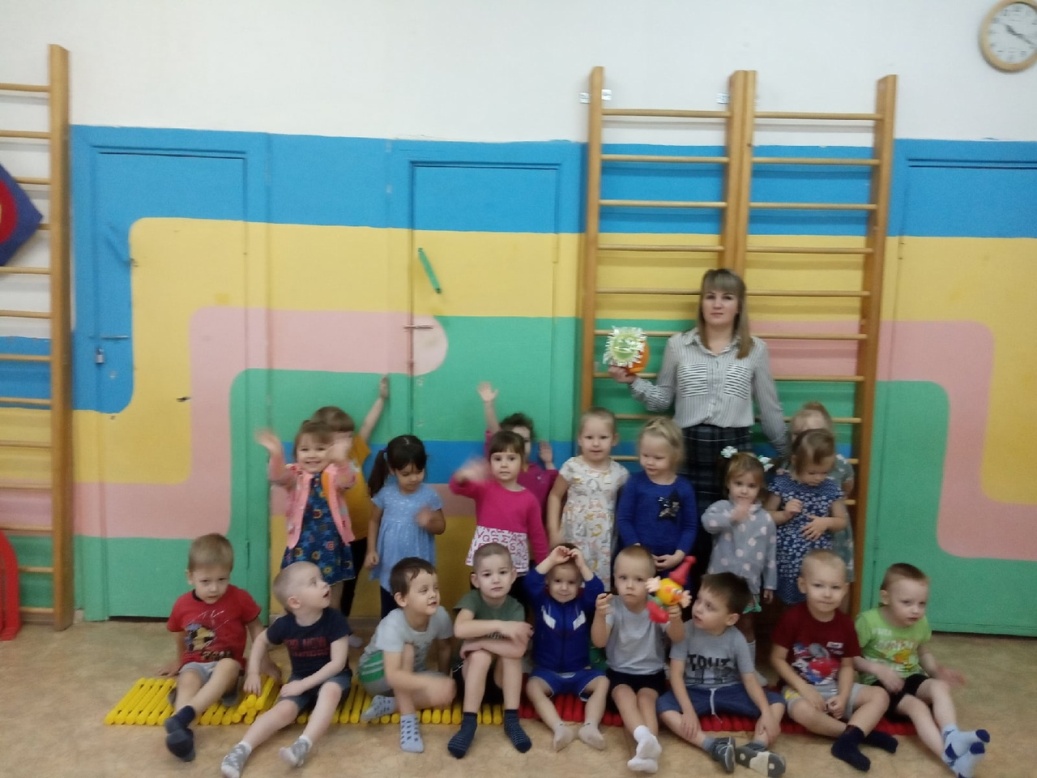 